COURSE TITLE
OUTLINE
Date(s)
Time(s)
Contact Hours:  XX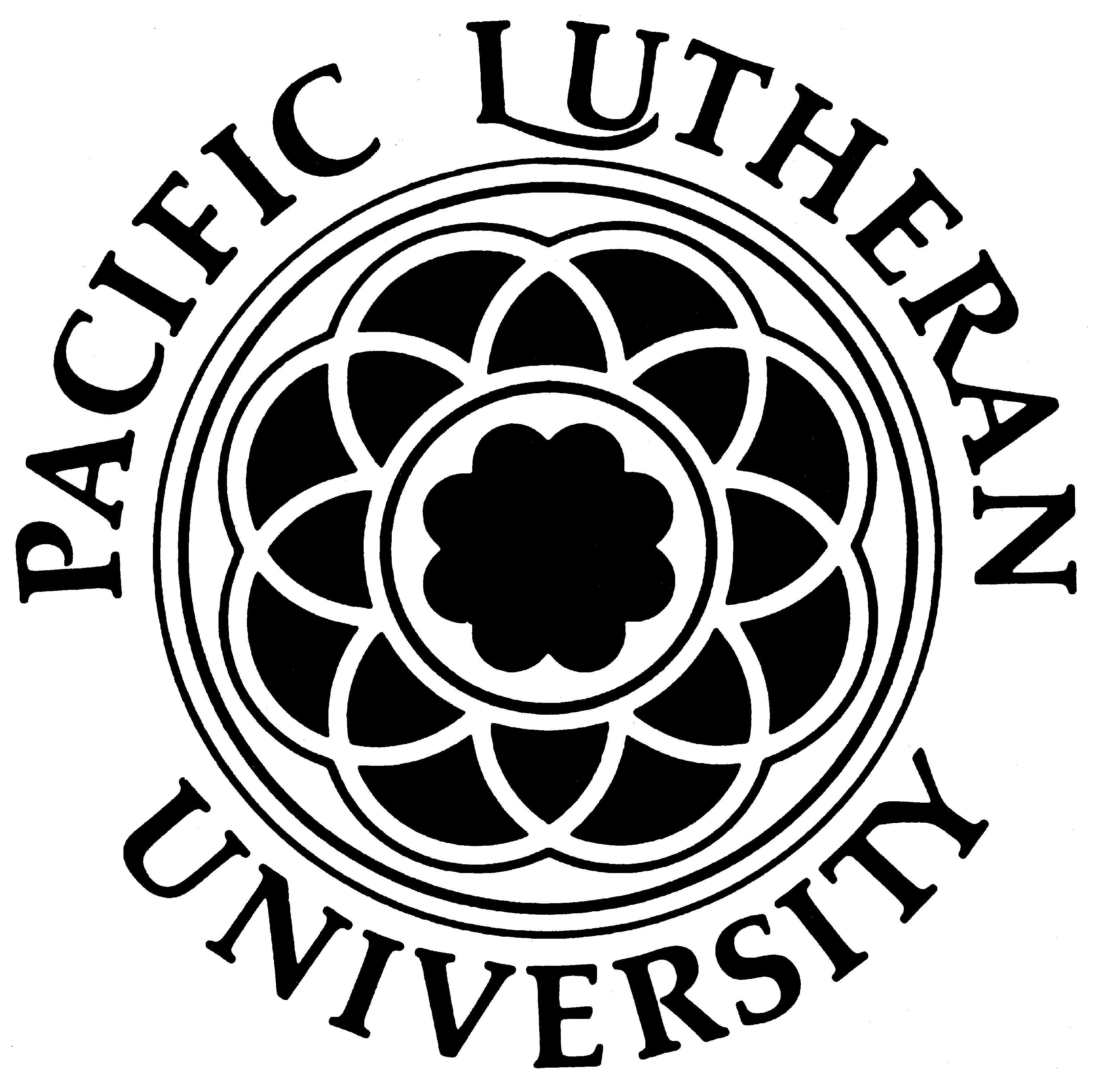 DESCRIPTIONWrite in here.  Insert additional rows as needed below and copy + paste check boxes in the last two columns.OBJECTIVESCONTENTTIME FRAMEMETHOD & MATERIALSEVALUATIONNumber and list learner’s objectives in behavioral terms.Ex A: Learner will be able to…Ex B: Identify 3 types of…Provide an outline of the content for each objective.State the time frame for each objective (in minutes).Choose the teaching method and describe any materials to be used for each objective.  Attach a copy of materials used.Choose the evaluation method used to determine understanding and application of each objective.  Attach a copy of materials used. Demonstration Discussion (Describe) Lecture Question & Answer Other (Describe) Case Study Analysis Data Collection related to quality outcome measures. Evaluation Form Longitudinal study with self-reported change in practice. Observation of performance in practice. Pre/Post Test Roll Play Other (Describe) Demonstration Discussion (Describe) Lecture Question & Answer Other (Describe) Case Study Analysis Data Collection related to quality outcome measures. Evaluation Form Longitudinal study with self-reported change in practice. Observation of performance in practice. Pre/Post Test Roll Play Other (Describe) Demonstration Discussion (Describe) Lecture Question & Answer Other (Describe) Case Study Analysis Data Collection related to quality outcome measures. Evaluation Form Longitudinal study with self-reported change in practice. Observation of performance in practice. Pre/Post Test Roll Play Other (Describe) Demonstration Discussion (Describe) Lecture Question & Answer Other (Describe) Case Study Analysis Data Collection related to quality outcome measures. Evaluation Form Longitudinal study with self-reported change in practice. Observation of performance in practice. Pre/Post Test Roll Play Other (Describe)